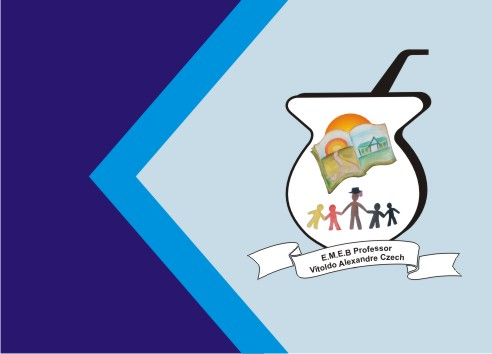 ATIVIDADE DE INGLÊS - 5º ANOCatanduvas, June 28th 2021Today is MondayLuke’sbusy day – Dia agitado de LukeO "Telling theTime" é um jogo divertido e simples. Você pode brincar com alguém de sua família e praticar o " What time is it?. Providencie marcadores (pequenas borrachas, apontadores...) e dado (o modelo está abaixo). Role o dado e mova-se ao longo do tabuleiro, diga a hora do espaço em que vocêparou. Para avançar no jogo os participantes devem falar em Inglês a hora da casa onde pararam. Caso consigam permanecem na casa, caso contrário, retornam à casa anterior.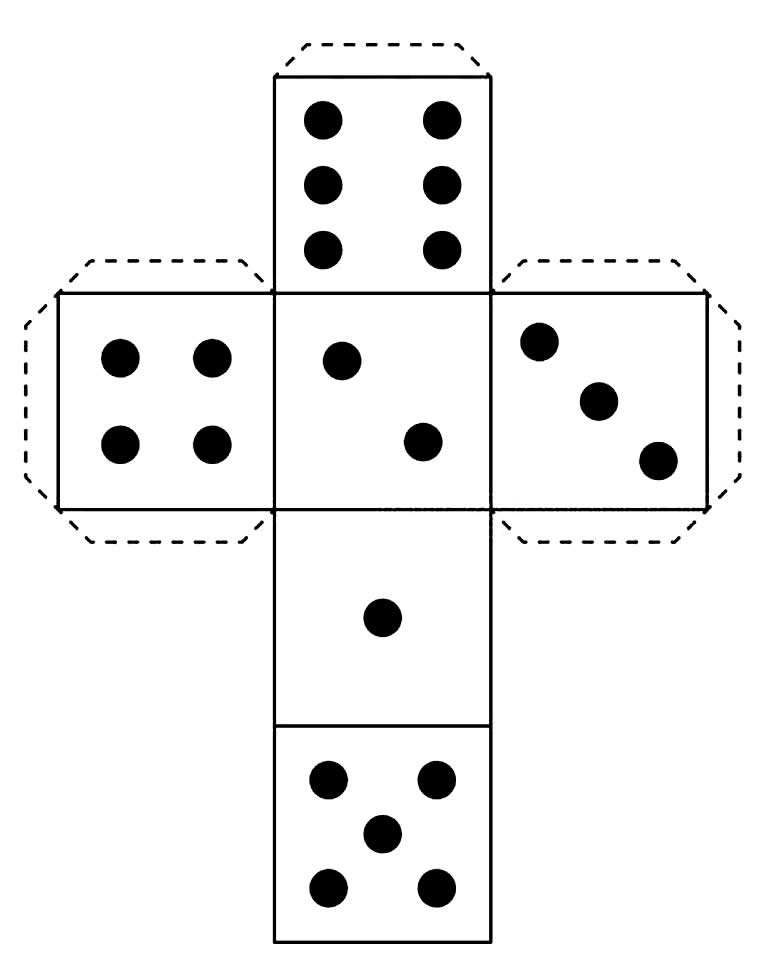 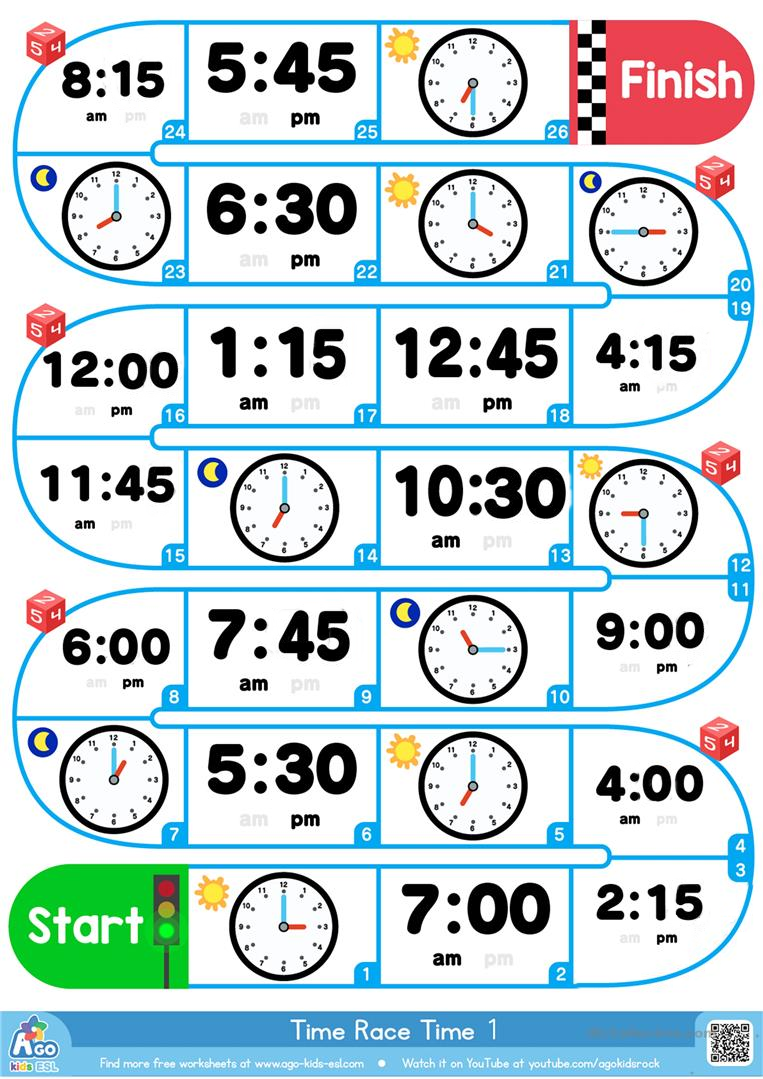 